15.05.- piątekWITAM WAS KOCHANI! Bardzo się cieszę, że podobał Wam się eksperyment z jajkiem. Niektórzy tak zabawnie  opisali mi  to doświadczenie, że  słodko się  uśmiałam. Efekt końcowy był czasem zaskakujący:)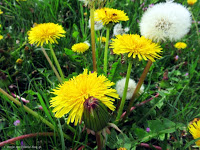 EDUKACJA PRZYRODNICZADzisiaj zapraszam Was na wycieczkę na majową łąkę, piękną, kolorową, pachnącą i pełną przeróżnych dźwięków. Waszym przewodnikiem będzie Skrzat Borówka. Kliknij w linkhttps://youtu.be/LKLf5EN1Ff4Czas na prezentację, obejrzyj i przeczytaj uważnie informacje na temat roślin rosnących na łące. Pamiętajcie, że zioła to rośliny lecznicze mające bardzo duży wpływ na nasz organizm. Na podstawie informacji z podręcznika wykonajcie zadanie 7 ze str. 35.Jak widzicie łąka to skarbnica cennych roślin i ziół, ale to nie jedyne funkcje jakie spełnia łąka.- rośliny, które na niej rosną wykorzystywane są również do produkcji pasz oraz siana.- jest też miejscem wypasu dla zwierząt.EDUKACJA POLONISTYCZNACzas na ćwiczenia, otwórzcie je proszę na stronie 32.Wykonajcie zadania 1,2, 3,4,5,CZAS NA PRZERWĘCiekawa jestem jak sobie poradzicie, mi za pierwszym razem się nie udało 😬. Wystukujecie rytm za pomocą jedynie trzech gestów, uwierzcie mi, tylko na początku jest łatwo.https://youtu.be/aXZWgOf2lSAEDUKACJA MATEMATYCZNA Otwórzcie ćwiczenia na str. 55.W poleceniu 1  połączcie działanie z właściwym wynikiem, a potem wybierzcie sobie 6 przykładów i sprawdźcie je za pomocą mnożenia.Podpowiedź:42 : 6 = ?     Jak to obliczyć? Odpowiedzcie sobie na pytanie: jaka liczba pomnożona przez 6 da nam 42?    ? x 6 = 42   Oczywiście, jest to liczba 7, bo 7 x 6 = 42Zapiszmy to tak:42 : 6 = 7, bo 7 x 6 = 42Inny przykład:30 : 5 = 6, bo 6 x 5 = 30Wykonajcie samodzielnie polecenie 2.Obejrzyjcie uważnie filmik pt.,,Mnożenie i dzielenie jako działania odwrotne"https://youtu.be/UWhYMiH6x2YPOZDRAWIAM I ŻYCZĘ MIŁEGO  I POGODNEGO WEEKENDU.